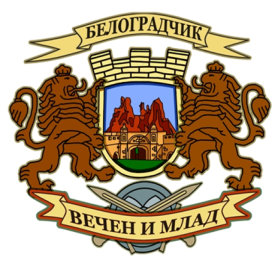                                       ОБЩИНА   БЕЛОГРАДЧИК                               	  3900 гр. Белоградчик,                                       http://www.belogradchik.egov.bg                               	  ул. „Княз Борис І” № 6,                                 email: kmet@belogradchik.egov.bg                               	  област Видин                      Phone/Fax: +359 936 53017; GSM: +359 879145320ДОКМЕТАОБЩИНА БЕЛОГРАДЧИКЗАЯВЛЕНИЕза издаване на превозен билет за транспортиране на добита дървесинаизвън горските територии(Уникален идентификатор на административната услуга - 2068)От …………………………………………………………………………………..………………………..(посочете трите имена на физическото лице или наименованието на юридическото лице)ЕГН/ЕИК…………………………………….., адрес за кореспонденция или адрес на управление на юридическото лице: гр./с. ..................................., община………………….……, област………………. ул. (ж.к.) …………………………………............................., тел.: ………………......................, електронна поща .......................................юридическото лице се представлява от ……………………….…………………………………...…….…………………………………………………………………….………………………………………….(трите имена на представителя/пълномощника и ЕГН)№/дата на пълномощното ………………………………………….Заявявам желанието си да ми бъде издаден превозен билет за транспортиране на добита дървесина извън горските територии, за която имам издадено разрешение за отсичане с №………………………..….. от ………………………………………Транспортирането ще се извърши в периода от………….………до…………....……20……г.Желая издаденият индивидуален административен акт да бъде получен лично след маркиране на добитата дървесина преди транспортиране.Плащането ще се извърши при получаване на превозния билет. Дата:..................................				 Заявител:.                                                                                                                                                                      ......................         (подпис)